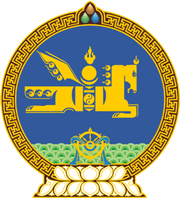 МОНГОЛ УЛСЫН ХУУЛЬ2024 оны 01 сарын 12 өдөр                                                                  Төрийн ордон, Улаанбаатар хотБАНКНЫ ТУХАЙ ХУУЛЬД НЭМЭЛТ, ӨӨРЧЛӨЛТ ОРУУЛАХ ТУХАЙ1 дүгээр зүйл.Банкны тухай хуулийн 23 дугаар зүйлийн 23.3 дахь хэсгийн, 41 дүгээр зүйлийн 41.3 дахь хэсгийн “бичгээр” гэсний дараа “, эсхүл Нийтийн мэдээллийн ил тод байдлын тухай хуулийн 18.2-т заасан систем, албаны цахим шуудангаар дамжуулан цахим хэлбэрээр” гэж, 32 дугаар зүйлийн 32.3 дахь хэсгийн, 34 дүгээр зүйлийн 34.1.3 дахь заалтын, 39 дүгээр зүйлийн 39.3 дахь хэсгийн, “бичгээр” гэсний дараа “, эсхүл цахим хэлбэрээр” гэж тус тус нэмсүгэй.2 дугаар зүйл.Банкны тухай хуулийн 39 дүгээр зүйлийн 39.3 дахь хэсгийн “албан” гэснийг хассугай. МОНГОЛ УЛСЫН 	ИХ ХУРЛЫН ДАРГА 				Г.ЗАНДАНШАТАР 